Медосмотр по приказу 29 Н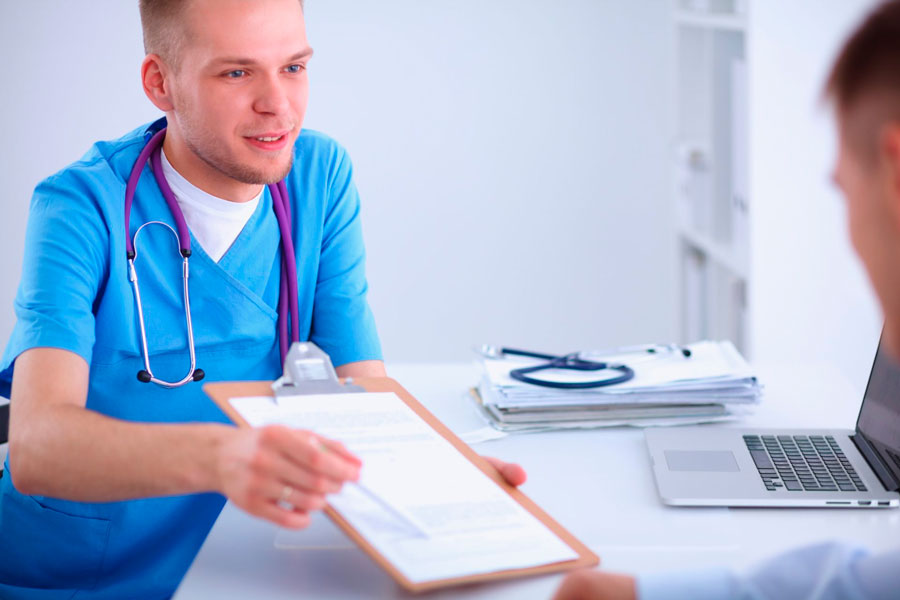 С первого апреля текущего года вступает в силу новый приказ Министерства здравоохранения № 29Н, регулирующий порядок прохождения обязательных и периодических медицинских осмотров работников и соискателей.Какие обследования будут осуществлять в 2021 году?Основанием для прохождения медосмотра является направление, выданное работодателем. Непосредственно медицинский осмотр проводится в медицинских учреждениях, имеющих лицензию на осуществление соответствующей деятельности в сфере здравоохранения .ГБУЗС ГБ4 оказывает услуги прохождения медосмотра сотрудников по новому приказу по выгодным ценам..В обязательные обследования по новым правилам входят:Анкетирование с целью выявления жалоб и анамнеза.Сдача анализов крови и мочи.Антропометрия.Определение уровня глюкозы и холестерина.Рентген.Флюорография.Измерение артериального давления.Измерение внутриглазного давления.Определение относительного сердечно-сосудистого риска.Определение абсолютного сердечно-сосудистого риска.Количество исследований зависит от возраста обследуемого. В новом приказе прописаны возрастные категории лиц, которые подлежат тем или иным медицинским исследованиям.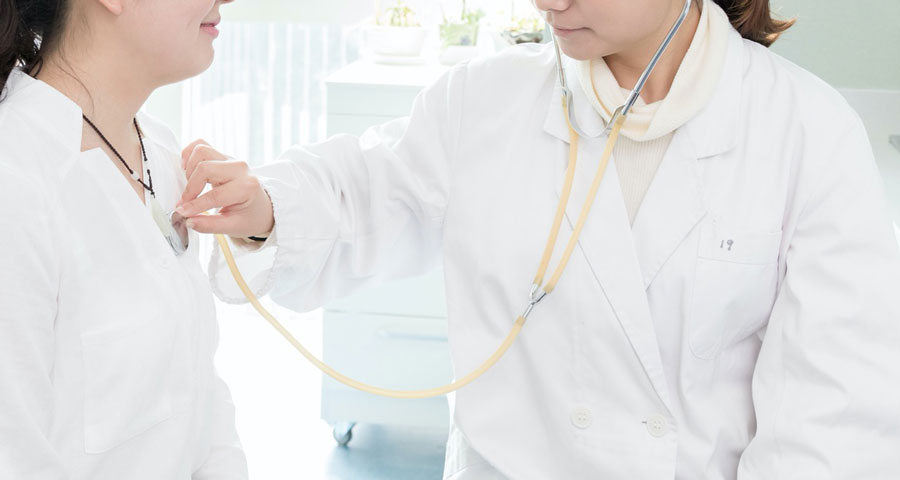 Кроме этого, необходимо пройти осмотр у ряда специалистов:Психиатра.Нарколога.Невролога.Терапевта.Гинеколога (для женщин).Для женщин старше сорока лет необходимо пройти маммографию. К осмотру врачами работник допускается только после прохождения исследований и получения результатов

. При себе необходимо иметь такие документы: паспорт, направление от работодателя, СНИЛС.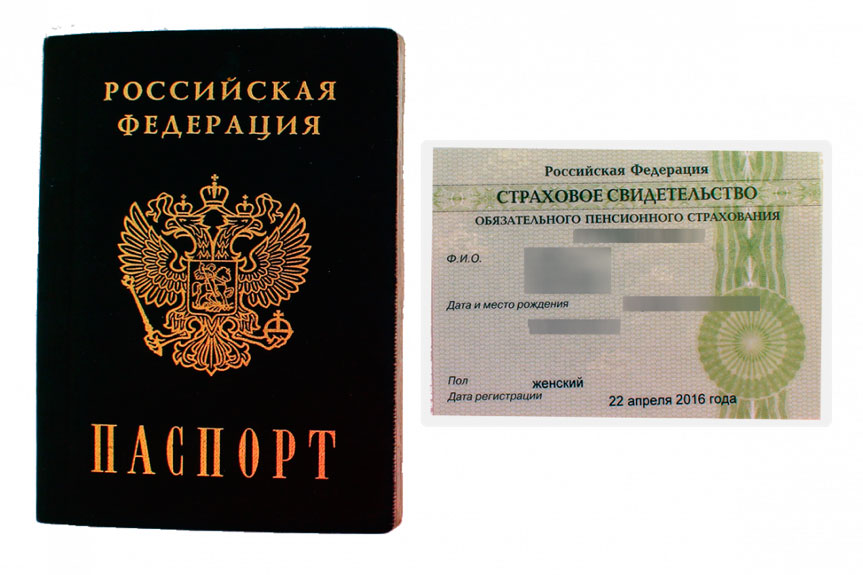 Итогом обследования является получение медицинского заключения. Документ выдается в трех экземплярах. Один остается у работника, второй передается работодателю и третий подшивается в архив медицинского учреждения.Также работнику даются рекомендации по профилактике профессиональных заболеваний. Если обнаружены противопоказания к работе, то пациента наблюдают. Возможна дальнейшая реабилитация или госпитализация.